Уважаемая Ольга Владимировна!     Прошу отменить проведение открытого запроса цен в электронной форме на право заключения договора на поставку автономных установок пожаротушения для АО «ЕЭнС» в 2016 – 2017гг. Причина отказа от проведения конкурса: Необходимость пересмотра и доработки технического задания. Начальник отдела комплексногоклиентского обслуживания                                                          Е.В. Некрасова                                                    Некрасова Е.В.46-01Акционерное общество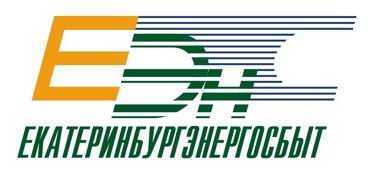 СЛУЖЕБНАЯ ЗАПИСКААкционерное обществоСЛУЖЕБНАЯ ЗАПИСКАПредседателю Закупочной комиссии ОАО «ЕЭнС» - заместителю директора по экономике и финансамУкраинской О. В.      От № Председателю Закупочной комиссии ОАО «ЕЭнС» - заместителю директора по экономике и финансамУкраинской О. В. Председателю Закупочной комиссии ОАО «ЕЭнС» - заместителю директора по экономике и финансамУкраинской О. В. Об отказе от проведения конкурса